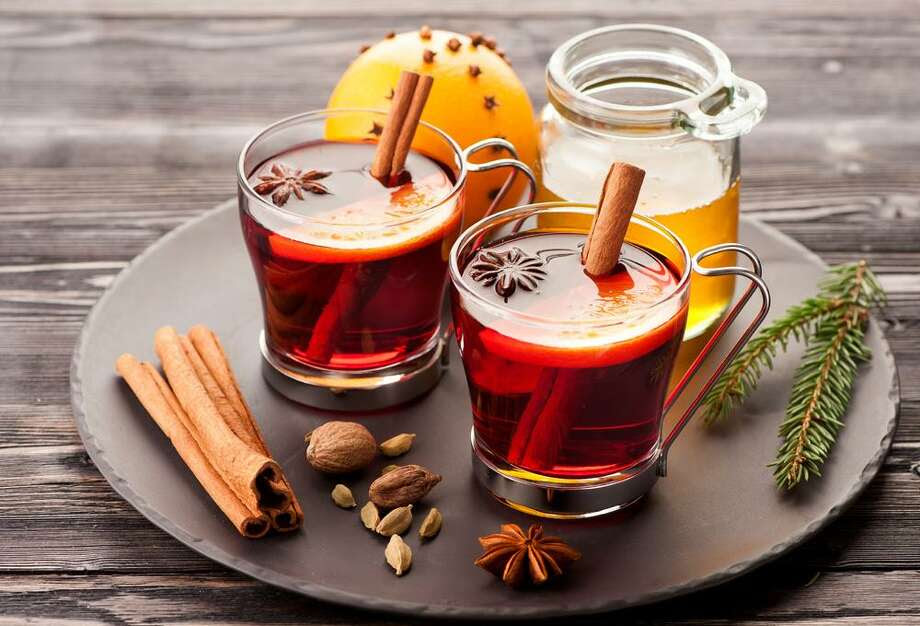 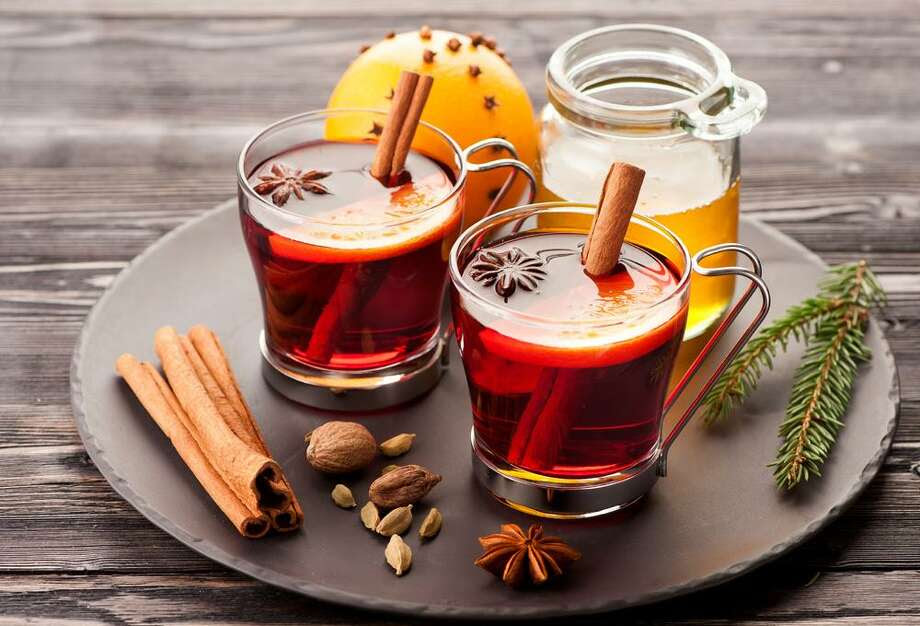 PŘÁTELSKÉ SETKÁNÍ SENIORŮPONDĚLÍ 27. LISTOPADU OD 16.00 HOD.NA OBECNÍM ÚŘADĚ                                         TĚŠÍME SE NA VÁS